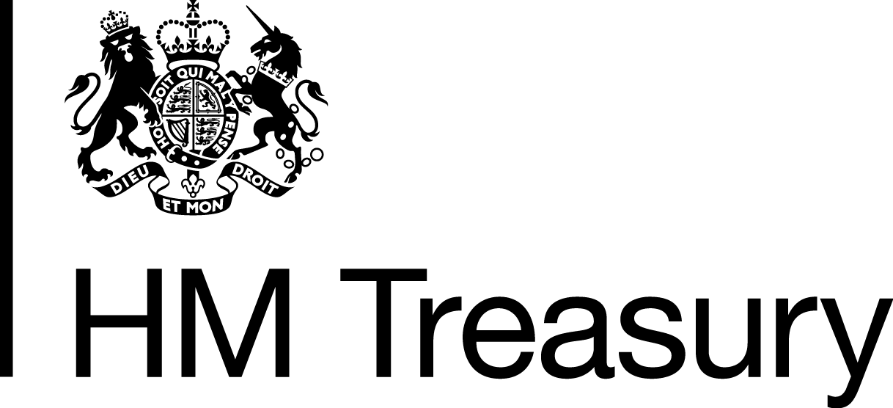 Or post to OFSI Consultation, HM Treasury, 1 Horse Guards Road, London SW1A 2HQName: Organisation:    Please tick if you are responding on behalf an organisation                     Name of organisation (if applicable)  Address:  Email:                           Telephone: Do these introductory sections give you enough information to understand the scope of the law on monetary penalties?        Yes               NoWhat else would be useful?What are your views on OFSI’s compliance and enforcement approach?Is there anything else you would expect a compliance model to tackle?         Yes               No(if yes please explain what below)Do you understand our proposed case assessment approach?         Yes               No(if no please explain why below)What are your views on our proposed case assessment approach?  Does this guidance give you enough information to help you understand how a penalty is calculated?                       Yes                No(if no please explain why below)OFSI will reduce the level of penalty if there is voluntary disclosure. What are your views on OFSI’s approach to this?Is the process for imposing a penalty and making representations clear from this guidance?                            Yes                No(if no please explain why below)Do you understand the guidance on seeking a Ministerial review?         Yes                NoWhat are your views on the process for seeking a Ministerial review?Does this guidance clearly explain why and how OFSI will publish information on penalties imposed for breaches of financial sanctions regulations?                                                                                                     Yes                NoWhat are your views on the level of information OFSI will publish?Considering the document as a whole, does this guidance help you clearly understand OFSI’s approach to imposing monetary penalties?Please e-mail this form to: OFSIConsultation@hmtreasury.gsi.gov.uk